Purpose of this Equipment:  To chop fresh or tempered de-boned meatFederal Supply Class:  7320General Operating Specifications:Dimensions: 24 inches long / wide, 12 inches deep, 24 inches high.  Dimensional sizes, such as length, width, and height are not critical to this equipment so long as this equipment is a table top model, or except that it serves as a general guide to keep this equipment sized for available space.Salient Characteristics that shall be provided:Stainless steel housingRubber feetStainless steel feed panFeed stomperAll parts which touch meat removable for cleaningGrinds a minimum of 8 pounds of meat per minuteMinimum 0.5 horsepower motorThree knivesIndustry Standards / Requirement(s):Industry Standards: Underwriters Laboratory (UL) listed and National Sanitation Foundation (NSF) certification, or approved equivalent. CE is not acceptable for a standard. Warranty period shall be for (1) year from date of delivery/installation against defective material and workmanship and shall include parts, service and labor.Information Technology requirements:  N / AColor Requirement(s):  N / AElectrical Requirements:Standard U.S.A. electrical specifications:  120 volts, 60 Hertz, 1 phase._____ Pacific Theater stores 240 V / 50 HZ / 1 PH (Applies to these stores only: Atsugi, Misawa, Sagami, Sagamihara, Yokosuka, Yokota, Camp Zama, and Kanto Plains CDC. All other stores are standard U.S.A. 60 cycle voltages.)Minimum 6 foot cord with a NEMA Standard plug, or a manufacturer’s equivalent to comply with the equipment plug in requirements. NOTE: the operating range for 120 volts is 110 to 120 volts; the operating range for 220 volts is 208 to 230 volts.  Standard Contractor Requirements:Must be shipped ready to assemble, plug in, and useThis equipment requires disposal: place in a specified area Information to be provided by the Contractor to the commissary at the time of delivery:Point of Contact for ServiceInstallation and Operating InstructionsParts ListMaintenance Sustainability Requirements: Continued parts support is required for the projected life cycle of the equipment plus 5 years.Special Coordinating / Safety Instructions:  N / A STORE ORDER REQUESTSTORE NAME: __________________________    DODAAC: ____________________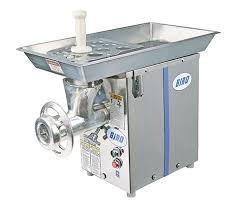 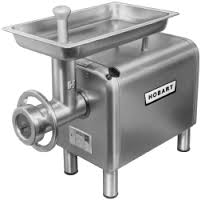 